Заведите отдельную тетрадь для подготовки к выпускному экзамену, в ней должно быть не менее 30 листов. Тетрадь будет нам нужна уже на следующем уроке, не забудьте принести ее с собой!1. Повторить квинтовый круг тональностей. Знать тональности с 6 диезами и бемолями (Fis - dis, Ges-es), с 7 диезами и бемолями (Cis-ais, Ces-as).2. Выучить:Энгармонизм - разное название одного и того же звука (например, Fis=Ges, C= His и т.д.).Энгармонически равные тональности:1) с 6 знаками: Fis - dis = Ges - es2) с 7 знаками = с 5 знаками: Cis - ais  = Des - b и Ces - as = H - gis3. Читать с листа номера 139 - 153 из учебника одноголосия - левой рукой дирижировать, правой прохлопывать ритм. 4. Двухголосие - N89, проучить отдельно верхний и нижний голос, петь с инструментом (нижний петь, верхний играть и наоборот - верхний петь, нижний играть). 5. Письменно постройте цепочку интервалов и акордов вверх и вниз от "g"  - смотрите в приложении. Интервалы - маленькая буква, цифра большая, аккорды - наоборот, буквы большие, цифры маленькие. Все учебники (Калмыков, Фридкин, Сольфеджио, ч.1 Одноголосие  и ч.2 Двухголосие), по-прежнему, можно взять в школьной библиотеке и они есть в интернете - скачивайте, распечатывайте, если у вас по каким-то причинам нет учебников. 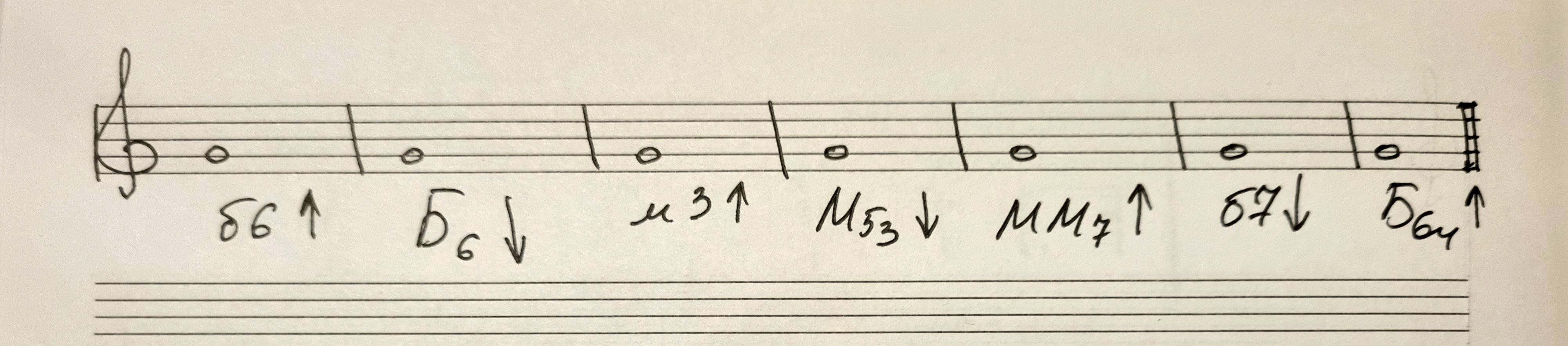 